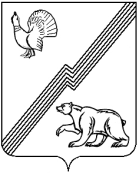 АДМИНИСТРАЦИЯ ГОРОДА ЮГОРСКАХанты-Мансийского автономного округа - ЮгрыПОСТАНОВЛЕНИЕ от 23 октября 2018 года                                                                                                           № 2914 О проведении открытого аукционана право заключения договоров арендыВ соответствии с Федеральным законом от 26.07.2006 № 135-ФЗ «О защите конкуренции», Порядком управления и распоряжения имуществом, находящимся в собственности муниципального образования городской округ город Югорск, утвержденным решением Думы города Югорска от 24.03.2014 № 15, Приказом Федеральной антимонопольной службы от 10.02.2010 № 67 «О порядке проведения конкурсов или аукционов на право заключения договоров аренды, договоров безвозмездного пользования, договоров доверительного управления имуществом, иных договоров, предусматривающих переход прав в отношении государственного или муниципального имущества, и перечне видов имущества, в отношении которого заключение указанных договоров может осуществляться путем проведения торгов в форме конкурса»:1. Утвердить аукционную документацию по проведению аукциона на право заключения договоров аренды объектов газоснабжения,  являющихся собственностью муниципального образования  городской округ город Югорск  (приложение).2. Департаменту муниципальной собственности и градостроительства администрации города Югорска в установленном порядке обеспечить проведение аукциона на право заключения договоров аренды объектов газоснабжения, являющихся собственностью муниципального образования городской округ город Югорск, на условиях, предусмотренных аукционной документацией.3. Контроль за исполнением настоящего постановления возложить на заместителя директора Департамента муниципальной собственности и градостроительства администрации города Югорска И.Н. Долматова. Главы города Югорска	                                                                                           А.В. Бородкин				      Приложениек постановлениюадминистрации города Югорскаот 23 октября 2018 года № 2914АУКЦИОННАЯ ДОКУМЕНТАЦИЯпо проведению аукциона на право заключения договоров аренды объектов газоснабжения,  являющихся собственностью муниципального образования городской округ город Югорскгород Югорск2018 годСведения об аукционе.Аукционная документация разработана в соответствии с порядком, установленным Приказом Федеральной антимонопольной службы от 10 февраля 2010 года № 67 «О порядке проведения конкурсов или аукционов на право заключения договоров аренды, договоров безвозмездного пользования, договоров доверительного управления имуществом, иных договоров, предусматривающих переход прав в отношении государственного или муниципального имущества, и перечне видов имущества, в отношении которого заключение указанных договоров может осуществляться путем проведения торгов в форме конкурса». Организатор аукциона: Департамент муниципальной собственности и градостроительства администрации города Югорска.Адрес организатора аукциона: 628260, Тюменская область, Ханты-Мансийский автономный округ-Югра, г. Югорск, ул. 40 лет Победы, д.11, кабинеты № 306, № 103, № 104, тел. 8(34675)5-00-12, 5-00-10, 5-00-14, e-mail dmsig@ugorsk.ru. Сведения об объекте и предмете аукциона (лоты) приведены в следующей таблице:  Аукцион является открытым по составу участников и по форме подачи предложений.Срок аренды объектов газоснабжения города – 5 лет со дня подписания договора.1.1.Организатор аукциона гарантирует, что он обладает правами, необходимыми для заключения договора аренды в качестве арендодателя.1.2. В рамках договора аренды арендодатель передает арендатору за плату во временное владение, пользование на условиях аренды находящиеся в муниципальной собственности объекты газоснабжения города. Объекты находятся в состоянии, пригодном к эксплуатации в соответствии с указанным назначением, и на момент окончания срока аренды также должны находиться в состоянии, пригодном к эксплуатации по заявленному назначению. Плоды, продукция и доходы, полученные арендатором в результате использования арендованного имущества в соответствии с договором, являются его собственностью. Все неотделимые улучшения арендуемого имущества, выполненные арендатором в течение действия договора аренды, являются собственностью арендодателя.1.3. Начальная (минимальная) цена арендной платы в год (цена лота) определена в соответствии с отчетом независимого оценщика № 1737/18 от 22.05.2018, № 3145/48 и составляет:1.4. Аукционная документация предоставляется бесплатно на официальном сайте Российской Федерации в сети Интернет www.torgi.gov.ru либо по письменному заявлению заинтересованных лиц по адресу организатора аукциона, начиная со дня размещения извещения о проведении аукциона на официальном сайте Российской Федерации в сети Интернет www.torgi.gov.ru. 2. Форма, сроки и порядок оплаты по договору.Оплата по договору аренды осуществляется путём безналичного ежемесячного перечисления арендной платы на расчетный счет арендодателя, в срок до 5 числа текущего месяца, при этом датой оплаты считается день фактического поступления арендного платежа на счет арендодателя. Налог на добавленную стоимость (НДС) подлежит начислению на сумму арендных платежей и уплате арендатором в соответствии с пунктом 3 статьи 161 Налогового кодекса Российской Федерации (часть 2). В течение первого года (365 календарных дней) оплата аренды производится в размере, определенном по результатам аукциона. 3. Порядок пересмотра цены договора аренды.В течение первого года (365 календарных дней) оплата аренды производится в размере, определенном по результатам аукциона. В последующие годы размер арендной платы изменяется ежегодно в сторону увеличения и рассчитывается методом индексации на уровень инфляции (индекс потребительских цен по Ханты-Мансийскому автономному округу-Югре, фактически сложившийся за предшествующий перерасчету год). Арендодатель вправе изменить арендную плату в сторону увеличения в одностороннем порядке. Цена заключенного договора не может быть пересмотрена в сторону уменьшения.4. Порядок, место, дата начала и время окончания срока подачи заявок на участие в аукционе.4.1 Заявки на участие в аукционе принимаются с 25 октября 2018 года по 14 ноября 2018 года до 1500 часов по местному времени. Место подачи заявки: 628260, Ханты-Мансийский автономный округ - Югра, г. Югорск, ул. 40 лет Победы, д.11, кабинеты 104 в рабочие дни с 1000 до 1600 часов  по местному времени. Перерыв с 1300 до 1400 часов. 4.2. Подача заявки в письменной форме (Приложение 1) с указанием номера лота на участие в аукционе  в соответствии со статьей 438 Гражданского кодекса Российской Федерации является акцептом оферты  на участие в аукционе (далее – заявка).4.3. Заявка на участие в аукционе должна содержать следующие сведения и документы о заявителе, подавшем такую заявку: а) фирменное наименование (наименование), сведения об организационно-правовой форме, о месте нахождения, почтовый адрес (для юридического лица), фамилия, имя, отчество, паспортные данные, сведения о месте жительства (для физического лица), номер контактного телефона;б) полученную не ранее чем за шесть месяцев до даты размещения на официальном сайте торгов www.torgi.gov.ru извещения о проведении аукциона выписку из единого государственного реестра юридических лиц или нотариально заверенную копию такой выписки (для юридических лиц), полученную не ранее чем за шесть месяцев до даты размещения на официальном сайте торгов www.torgi.gov.ru извещения о проведении аукциона выписку из единого государственного реестра индивидуальных предпринимателей или нотариально заверенную копию такой выписки (для индивидуальных предпринимателей), копии документов, удостоверяющих личность (для иных физических лиц), надлежащим образом заверенный перевод на русский язык документов о государственной регистрации юридического лица или физического лица в качестве индивидуального предпринимателя в соответствии с законодательством соответствующего государства (для иностранных лиц), полученные не ранее чем за шесть месяцев до даты размещения на официальном сайте торгов www.torgi.gov.ru извещения о проведении аукциона;в) документ, подтверждающий полномочия лица на осуществление действий от имени заявителя - юридического лица (копия решения о назначении или об избрании либо приказа о назначении физического лица на должность, в соответствии с которым такое физическое лицо обладает правом действовать от имени заявителя без доверенности (далее - руководитель). В случае если от имени заявителя действует иное лицо, заявка на участие в конкурсе должна содержать также доверенность на осуществление действий от имени заявителя, заверенную печатью заявителя и подписанную руководителем заявителя (для юридических лиц) или уполномоченным этим руководителем лицом, либо нотариально заверенную копию такой доверенности. В случае если указанная доверенность подписана лицом, уполномоченным руководителем заявителя, заявка на участие в аукционе должна содержать также документ, подтверждающий полномочия такого лица;г) копии учредительных документов заявителя (для юридических лиц);д) решение об одобрении или о совершении крупной сделки либо копия такого решения в случае, если требование о необходимости наличия такого решения для совершения крупной сделки установлено законодательством Российской Федерации, учредительными документами юридического лица и если для заявителя заключение договора, внесение задатка или обеспечение исполнения договора являются крупной сделкой;е) заявление об отсутствии решения о ликвидации заявителя - юридического лица, об отсутствии решения арбитражного суда о признании заявителя - юридического лица, индивидуального предпринимателя банкротом и об открытии конкурсного производства, об отсутствии решения о приостановлении деятельности заявителя в порядке, предусмотренном Кодексом Российской Федерации об административных правонарушениях. ж) технические и разрешительные документы на осуществление деятельности по эксплуатации сетей газоснабжения.В соответствии с Федеральным законом от 27 июля 2006 года № 149-ФЗ «Об информационных технологиях и о защите информации» электронным документом, равнозначным документу, подписанному собственноручной подписью, признается электронное сообщение, подписанное электронной цифровой подписью или иным аналогом собственноручной подписи. В связи с отсутствием технической возможности приема и рассылки электронных документов, документооборот при проведении настоящего аукциона осуществляется только на бумажных носителях.5. Требования к участникам аукциона.5.1. Участником аукциона может быть любое юридическое лицо независимо от организационно-правовой формы, формы собственности, места нахождения, а также места происхождения капитала или любое физическое лицо, в том числе индивидуальный предприниматель, претендующее на заключение договора.5.2. В соответствии с Правилами проведения конкурсов или аукционов на право заключения договоров аренды, договоров безвозмездного пользования, договоров доверительного управления имуществом, иных договоров, предусматривающих переход прав в отношении государственного или муниципального имущества, утверждёнными приказом Федеральной антимонопольной службы от 10.02.2010 № 67, участники аукциона должны соответствовать следующим требованиям:1) не проведение процедуры ликвидации участника - юридического лица и отсутствие решения арбитражного суда о признании участника - юридического лица, индивидуального предпринимателя банкротом и об открытии конкурсного производства;2) не приостановление деятельности участника в порядке, предусмотренном Кодексом Российской Федерации об административных правонарушениях, на день подачи заявки на участие в аукционе;3) соответствие данным требованиям участник аукциона должен продекларировать в заявке на участие в аукционе;Участники аукциона должны соответствовать требованиям, установленным законодательствам Российской Федерации к таким участникам.6. Порядок отзыва заявок на участие в аукционе.6.1. Заявитель вправе отозвать заявку в любое время до установленной даты и времени начала рассмотрения заявок на участие в аукционе.Рассмотрение заявок – 15.11.2018  в 10:00 часов по местному времени.6.2 . Заявки отзываются в следующем порядке:1) участник аукциона подает в письменном виде уведомление об отзыве заявки, содержащее информацию о том, что он отзывает свою заявку. При этом в данном уведомлении в обязательном порядке должна содержаться следующая информация: наименование аукциона, регистрационный номер заявки, дата, время подачи заявки. 2) уведомление об отзыве заявки должно быть скреплено печатью и заверено подписью уполномоченного лица. Уведомления об отзыве заявок подаются до 15 ноября 2018 года до 10:00 часов по местному времени по адресу: 628260, Ханты-Мансийский автономный округ - Югра, г. Югорск, ул. 40 лет Победы, д. 11, кабинеты 103, 114 в рабочие дни с 1000 до 1600  по местному времени, перерыв с 1300 до 1400 часов.  6.3. Отзывы заявок регистрируются в Журнале регистрации заявок на участие в аукционе. 7. Формы, порядок, дата начала и окончания предоставления участникам аукциона разъяснений положений  документации об аукционе.7.1. Любое заинтересованное лицо вправе направить в письменной форме, в том числе в форме электронного документа, организатору аукциона  запрос о разъяснении положений аукционной  документации. В течение двух рабочих дней с даты поступления указанного запроса организатор аукциона  направляет  в письменной форме или в форме электронного документа разъяснения положений аукционной  документации, если указанный запрос поступил к нему не позднее, чем за три рабочих дня до даты окончания срока подачи заявок на участие в аукционе.7.2. В течение одного дня с даты направления разъяснения положений аукционной  документации по запросу заинтересованного лица, такое разъяснение должно быть размещено организатором аукциона  на официальном сайте торгов  с указанием предмета запроса. 8. Величина повышения начальной цены договора («шаг аукциона»).«Шаг аукциона» устанавливается в размере 5% от начальной (минимальной) цены лота: 9. Место, дата и время рассмотрения заявок на участие в аукционе.Рассмотрение заявок будет проводиться 15 ноября 2018 года в 10:00  часов по местному времени по адресу: 628260, Ханты – Мансийский автономный округ, город Югорск, ул. 40 лет Победы д. 11, кабинет № 306 10. Место, дата и время проведения аукциона. Аукцион состоится 20 ноября 2018 года в 14:30 часов по местному времени по адресу: 628260, Ханты-Мансийский автономный округ - Югра, г. Югорск, ул. 40 лет Победы, д. 11, кабинет 306.11. Требование о внесении задатка за участие в аукционе. Задаток за участие в аукционе не предусмотрен.12. Обеспечение исполнения договора. Обеспечение исполнения договора не устанавливается. 13. Срок подписания проекта договора аренды. Договор аренды муниципального имущества заключается с победителем аукциона не ранее десяти дней со дня размещения на официальном сайте торгов протокола аукциона либо протокола рассмотрения заявок на участие в аукционе в случае, если аукцион признан несостоявшимся по причине подачи единственной заявки на участие в аукционе либо признания участником аукциона только одного заявителя.  Договор аренды заключается сроком на пять лет и подлежит регистрации в Управлении Федеральной службы государственной регистрации, кадастра и картографии по Ханты-Мансийскому автономному округу-Югре. 14. Дата, время проведения осмотра имущества.Осмотр имущества, которое  передается по договору, организатор аукциона проводит без взимания платы. Проведение такого осмотра осуществляется 26 октября 2018 года, 02 ноября 2018 года, 09 ноября 2018 года с 15.00 часов по местному времени. Для проведения осмотра обращаться в кабинеты № 104 в здании администрации города Югорска по адресу: г. Югорск, ул. 40 лет Победы, 11, или по телефону: 8(34675)5-00-13. Контактное лицо: Кармацких Елена Николаевна. 15. Изменение условий договора. 15.1. При заключении и исполнении договора изменение условий договора (приложение 2 аукционной документации), указанных в аукционной документации, по соглашению сторон и в одностороннем порядке не допускается. 15.2. Условия аукциона, порядок и условия заключения договора с участником аукциона являются условиями публичной оферты, а подача заявки на участие в аукционе является акцептом такой оферты.15.3. Передача прав владения и пользования арендуемым имущества третьим лицам не допускается.16. Срок, в течение которого организатор аукциона вправе отказаться от проведения аукциона.Организатор аукциона вправе отказаться от проведения аукциона не позднее чем за пять дней до даты окончания срока подачи заявок на участие в аукционе. Извещение об отказе от проведения аукциона размещается на официальном сайте торгов в течение одного дня с даты принятия решения об отказе от проведения аукциона. В течение двух рабочих дней с даты принятия указанного решения организатор аукциона направляет соответствующие уведомления всем заявителям. В случае если установлено требование о внесении задатка, организатор аукциона возвращает заявителям задаток в течение пяти рабочих дней с даты принятия решения об отказе от проведения аукциона.Приложение 1к аукционной документацииЗАЯВКА на участие в аукционена право  заключения договора аренды__________________________________________________________________________________(полное наименование юридического лица, индивидуального предпринимателя)  __________________________________________________________________________________(местонахождение юридического лица, ИНН, ОГРН)именуемый далее Заявитель, в лице__________________________________________________________________________________(фамилия, имя, отчество и паспортные данные лица, подающего заявку)___________________________________________________________________________________действующего на основании _________________________________________________________________________________,(доверенность, устав)принимая решение об участии в аукционе на право заключения договора аренды:__________________________________________________________________________________(номер лота, наименование имущества)обязуется:Соблюдать условия аукциона, содержащиеся в информационном сообщении о проведении аукциона, размещенном на официальном сайте торгов в сети Интернет www.torgi.gov.ruЗаявитель ознакомлен с состоянием предмета торгов и согласен с условиями аукциона.Адрес регистрации, телефон Заявителя:__________________________________________________________________________________Подпись Заявителя (его полномочного представителя)_____________________/___________________/                       «_____» _____________  201__  г.Заявка принята :   « _____»   час.   «______» мин.    «____» ______ 201__ г.    за    №   « ______»Подпись уполномоченного лица:        ____________________/_____________________________/Приложение к заявке на участие в аукционеОпись документов, переданных Организатору аукциона на право заключения договора аренды имуществаДокументы сдал  ______________________________________        /______________________/_________________________________________________________(дата, время сдачи документов)Документы принял___________________________________               /_____________________/    Приложение 2к аукционной документации ПРОЕКТ ДОГОВОРА № ____аренды муниципального имуществаг. Югорск                                                                                                     «____» ___________20__ г.	Департамент муниципальной собственности и градостроительства администрации города Югорска, именуемый в дальнейшем Арендодатель, в лице первого заместителя главы города - директора Департамента Голина Сергея Дмитриевича, действующего на основании Положения о Департаменте, с одной стороны и ____________________________, именуемое в дальнейшем Арендатор, в лице ________________________, действующего на основании ________________________________, с другой стороны, вместе именуемые «Стороны»,   заключили настоящий договор (далее – Договор) о нижеследующем:  1. Предмет договора.1.1. Арендодатель обязуется передать Арендатору во временное пользование за плату имущество, указанное в пункте 1.2. настоящего договора, именуемое далее «Имуществo», а Арендатор обязуется уплачивать арендную плату в размере и сроки, указанные  в разделе 3 настоящего Договора и по окончании договора вернуть Арендодателю указанное Имущество.1.2. Полное наименование, количество, Имущества указаны в перечне имущества (Приложение № 1), являющегося неотъемлемой частью настоящего Договора.1.3. Имущество, указанное в перечне, принадлежит Арендодателю на праве собственности.                                                                                                                                               2. Права и обязанности  сторон.2.1. Арендодатель имеет право:2.1.1. Осуществлять проверку сохранности и целевого использования Арендатором Имущества в соответствии с условиями настоящего договора.2.2. Арендодатель обязан:2.2.1. Своевременно передать Арендатору Имущество по акту приема-передачи, который  прилагается к настоящему договору (Приложение № 2) и является его неотъемлемой частью.2.2.2. Предоставить Имущество в исправном состоянии, в соответствии с техническими требованиями. Оговорить при заключении настоящего договора и указать в акте приема-передачи имеющиеся недостатки передаваемого Имущества.2.3. Арендатор имеет право:2.3.1. Отказаться от настоящего договора, письменно предупредив Арендодателя за три месяца.                2.4. Арендатор обязуется:2.4.1. Использовать Имущество исключительно по целевому назначению.2.4.2. Своевременно и полностью выплачивать Арендодателю, установленную настоящим договором  и последующими изменениями и дополнениями к нему, арендную плату.2.4.3. Поддерживать  Имущество  в технически исправном состоянии и осуществлять своими силами и за свой счет профилактическое обслуживание, текущий и капитальный ремонт и нести все необходимые расходы по его содержанию.    2.4.4. Обеспечить сохранность Имущества.2.4.5. Исключить доступ к Имуществу некомпетентных лиц.2.4.6. За свой счет производить ремонт и замену частей Имущества в случае неисправности, произошедшей вследствие неправильной эксплуатации его Арендатором.                                                         2.4.7. Не передавать имущество третьим лицам. 2.4.8. Не производить каких-либо переделок и изменений в его конструкции без письменного согласия Арендодателя.2.4.9. Не производить продажу, безвозмездную передачу другому лицу, не использовать в виде залога, других действий, могущих повлечь за собой отчуждение собственности Арендодателя, а также не сдавать Имущество  в субаренду другим лицам. 2.4.10. По окончании срока действия Договора возвратить Имущество Арендодателю в исправном  состоянии, с учетом нормального износа.2.4.11. Передать Имущество Арендодателю в трехдневный срок после окончания срока аренды либо после прекращения действия Договора в случае его досрочного расторжения. При передаче Имущества производится  проверка его состояния в присутствии представителей сторон, о чем составляется акт приема-передачи.3. Арендная плата, срок и порядок внесения.   3.1. Сумма арендной платы по Договору аренды без учета НДС составляет: ______________________________в год, ___________________________ в месяц и перечисляется Арендатором в порядке предоплаты за каждый месяц до 5-го (пятого)  числа оплачиваемого месяца на  счет УФК по Ханты-Мансийскому автономному округу-Югре   (ДМСиГ 04873030160) на счет 40101810900000010001 в РКЦ Ханты-Мансийск г. Ханты-Мансийск, БИК 047162000, ОКТМО 71887000, КБК 070 1 11 09044 04 0000 120, ИНН 8622011490, КПП 862201001.Датой оплаты считается день фактического поступления арендной платы на счет Арендодателя. 3.2. Налог на добавленную стоимость перечисляется Арендатором в соответствии с законодательством РФ.3.3. Порядок пересмотра цены договора аренды.В течении первого года (365 дней) оплата аренды производится в размере, определенном по результатам аукциона. В последующие годы размер арендной платы изменяется ежегодно в сторону увеличения и рассчитывается методом индексации на уровень инфляции (индекс потребительских цен по Ханты-Мансийскому автономному округу – Югре, фактически сложившийся за предшествующий перерасчету год). Арендодатель вправе изменить арендную плату в сторону увеличение в одностороннем порядке. Уведомление об изменении арендной платы направляется Арендатору заказным письмом по адресу, указанному в настоящем Договоре или выдается лично либо его представителю.3.4. Арендная плата по Договору не может быть пересмотрена в сторону уменьшения.4. Ответственность сторон.4.1. За неисполнение или ненадлежащее исполнение условий Договора, стороны несут ответственность, предусмотренную настоящим Договором, а при отсутствии указания на ответственность в договоре – в соответствии с действующим на территории Российской Федерации законодательством.4.2. За просрочку передачи Имущества по окончании срока действия Договора Арендатор уплачивает Арендодателю пени в размере 0,1% от суммы месячной арендной платы за каждый календарный день такой просрочки.4.3. За просрочку перечисления арендной платы Арендатор уплачивает пени в размере 0,1% от непроизведенного платежа за каждый календарный день просрочки.4.4. Арендатор несет ответственность за противопожарную безопасность Имущества.   Арендатор возмещает ущерб от пожара, возникшего в результате нарушения им противопожарной безопасности, в полном объеме.            4.5. За несогласованное изменение вида использования Имущества  (не по назначению), сдачу в субаренду без согласия Арендодателя, Арендатор облагается штрафом в 3-кратном размере установленной месячной арендной платы при одновременном расторжении настоящего Договора.         4.6. Взыскание убытков не освобождает сторону, нарушившую договор, от исполнения обязательств по Договору.4.7. Стороны освобождаются от ответственности за частичное или полное неисполнение обязательств по настоящему Договору, если это неисполнение явилось следствием обстоятельств непреодолимой силы, возникших после заключения Договора в результате событий чрезвычайного характера, которые стороны не могли ни предвидеть, ни предотвратить.5. Срок действия договора.5.1. Договор аренды заключается сроком на пять лет с момента подписания настоящего договора и действует с ______________________________ по ___________________________, подлежит государственной регистрации в Управлением Федеральной службы государственной регистрации, кадастра и картографии по Ханты-Мансийскому автономному округу-Югре.5.2. Договор аренды муниципального имущества заключается с победителем аукциона не ранее десяти дней со дня размещения на официальном сайте протокола подведения итогов аукциона либо протокола рассмотрения заявок на участие в аукционе в случае, если аукцион признан несостоявшимся по причине подачи единственной заявки на участие в аукционе либо признания участником аукциона только одного заявителя.     5.3. Срок аренды может быть сокращен только по соглашению сторон.6. Изменения и порядок расторжения договора.6.1.  Договор прекращает свое действие по окончании его срока, а также в любой срок по соглашению сторон. По требованию одной из сторон Договор может быть изменен или расторгнут в случаях нарушения другой стороной условий настоящего договора.6.2. Вносимые в Договор дополнения и изменения рассматриваются сторонами в месячный срок  с момента получения одной из сторон предложений об изменении Договора и оформляются дополнительными соглашениями.6.3. Арендодатель вправе потребовать досрочного расторжения настоящего Договора в случаях, когда Арендатор:6.3.1. Использует Имущество не в соответствии с условиями договора или назначением.6.3.2. Не выполняет обязанностей по содержанию Имущества в исправном состоянии.6.3.3. Существенно ухудшает состояние Имущества.6.3.4. Более двух раз подряд по истечении установленного Договором срока платежа (с учетом последующих изменений и дополнений) не вносит арендную плату,  независимо от ее последующего внесения.Расторжение Договора не освобождает Арендатора от необходимости погашения задолженности по арендной плате и выплате неустойки.        6.4. Арендатор вправе требовать досрочного расторжения:6.4.1. При обнаружении недостатков, делающих нормальное использование Имуществом невозможным или обременительным, о наличии которых он не знал и не мог знать в момент заключения настоящего Договора.6.4.2. Если Имущество в силу обстоятельств, за которые Арендатор не отвечает, окажется в состоянии, непригодном для использования.6.4.3. При неисполнении Арендодателем  обязанности передать Имущество либо его принадлежности.7. Порядок разрешения споров.7.1. Споры и разногласия, которые могут возникнуть при исполнении настоящего договора, будут, по возможности,  разрешаться путем переговоров между сторонами.7.2. В случае невозможности разрешения споров путем переговоров стороны после реализации предусмотренной законодательством процедуры досудебного урегулирования разногласий передают их на рассмотрение в Арбитражный суд города Ханты-Мансийского автономного округа – Югры.8. Особые  условия.8.1. Произведенные Арендатором отделимые улучшения Имущества являются собственностью Арендатора. Произведенные Арендатором улучшения  Имущества, неотделимые без вреда для Имущества, являются собственностью Арендодателя. Арендатору возмещается стоимость неотделимых улучшений Имущества, если они произведены Арендатором из своих средств и с письменного согласия Арендодателя.8.2. Арендатор несет риск случайной гибели или повреждения Имущества, если Имущество погибнет или будет испорчено в связи с тем, что он использовал Имущество не в соответствии с  настоящим договором или назначением Имущества либо передал Имущество третьему лицу без согласия Арендодателя, а также,  если Арендатор мог предотвратить гибель или порчу Имущества, пожертвовав своим Имуществом, но предпочел сохранить свое Имущество9. Заключительные положения. 9.1. Любые изменения и дополнения к настоящему Договору действительны, при условии, если они совершены в письменной форме и подписаны уполномоченными представителями обеих  сторон за исключением случая, предусмотренного пунктом 3.2. настоящего договора. 9.2. При изменении наименования, местонахождения, банковских реквизитов или реорганизации сторон Договора, сторона обязана письменно в двухнедельный срок сообщить другой стороне  о произошедших изменениях.9.3. Во всем ином, не урегулированном в настоящем Договоре, стороны будут руководствоваться действующим на территории Российской Федерации законодательством.9.4.Настоящий Договор составлен в трех экземплярах, имеющих одинаковую юридическую силу, по одному экземпляру для каждой из сторон, третий экземпляр остается в органе, осуществляющим государственную регистрацию прав на недвижимое имущество.10. Юридические адреса и платежные реквизиты сторон.   Арендодатель: Департамент муниципальной собственности и градостроительства  администрации города  Югорска,  адрес:  628260, Тюменская область,  Ханты-Мансийский автономный округ-Югра,  город Югорск, улица 40 лет Победы, дом 11, тел. (34675) 5-00-10,      ИНН 8622011490, КПП 862201001, ОГРН 1058600313914, счет получателя 40101810900000010001, банк получателя: РКЦ Ханты-Мансийск г. Ханты-Мансийск, БИК 047162000, ОКТМО 71887000, КБК 070 111 09044 040000 120,   получатель:  УФК по Ханты-Мансийскому автономному округу - Югре (ДМСиГ 04873030160).Арендатор: ________________________________________11. Подписи сторон.Арендодатель:                                                                                  Арендатор:                  Первый заместитель главыгорода – директор Департамента__________________С.Д. Голин                                                       ______________________     Приложение №1                                                                                      к договору аренды от ________________№ ______П Е Р Е Ч Е Н Ьимущества передаваемого в арендуАрендодатель:                                                                                  Арендатор:                  Первый заместитель главыгорода – директор Департамента__________________С.Д. Голин                                                       ______________________ Приложение № 2                                                 к договору аренды от ____________ №______А К Тприема-передачи имущества           Департамент муниципальной собственности и градостроительства администрации города Югорска, именуемый в дальнейшем Арендодатель, в лице первого заместителя главы города - директора Департамента Голина Сергея Дмитриевича, действующего на основании Положения о Департаменте передает, а ___________________________, именуемое в дальнейшем Арендатор, в лице ________________________________, действующего на основании ________________________________, с другой стороны принимает нижеперечисленное имущество:На основании осмотра Имущества стороны считают, что оно пригодно для эксплуатации и претензий у Арендатора к Арендодателю по передаваемому Имуществу  не имеется.                             Арендодатель:                                                                                  Арендатор:                  Первый заместитель главыгорода – директор Департамента__________________С.Д. Голин                                                       ______________________ Лот №Реестровый №Наименование имуществаХарактеристикаКадастровый номерГод выпуска1860465Сети газоснабжения  среднего давления. (к котельной  - ул. Промышленная, 3)Общая протяженность 265,0 м.п., в т.ч. сети газоснабжения среднего давления, надземная прокладка - 3м.п., подземная - 262,0 м.п.86:22:0000000:799201.01.19782860485Сети газоснабжения низкого давления (ПМК 5)Общая протяженность  493,0 м.п. в надземной прокладки 470,0 м.п., в подземной прокладки 23,0 м.п., количество опор при воздушной прокладке 70 шт.86:22:0004002:51801.01.19983860505Сети газоснабжения низкого давления (к вечному огню)Общая протяженность  110,0 м.п. в надземной прокладки 108,0 м.п., в подземной прокладки 2,0 м.п.86:22:0005002:231707.10.19984860525Сети газоснабжения среднего давления (к котельной № 8 по ул. Геологов)Общая протяженность 234,0 м.п. в надземной прокладки, диаметр трубы 11486:22:0000000:799401.01.1978Лот №Наименование имуществаЦена лота     без учета НДС (руб.)1Сети газоснабжения  среднего давления. (к котельной  - ул. Промышленная, 3)4053,002Сети газоснабжения низкого давления (ПМК 5)14788,003Сети газоснабжения низкого давления (к вечному огню)6949,004Сети газоснабжения среднего давления (к котельной № 8 по ул. Геологов)3695,00Лот №Наименование имуществаЦена лота     без учета НДС (руб.)Шаг аукциона (руб.)1Сети газоснабжения  среднего давления. (к котельной  - ул. Промышленная, 3)4053,00202,652Сети газоснабжения низкого давления (ПМК 5)14788,00739,403Сети газоснабжения низкого давления (к вечному огню)6949,00347,454Сети газоснабжения среднего давления (к котельной № 8 по ул. Геологов)3695,00184,75№п/пНаименование документаКоличество листов№ п/пРеестровый номерНаименование объектаКадастровый номер№ п/пНаименование объектаХарактеристика объекта1